Senato della Repubblica	                                               XVII Legislatura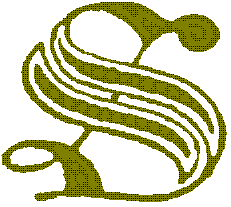 7ª Commissione(Istruzione pubblica, beni culturali, ricerca scientifica, spettacolo e sport)SCHEDONEAG 381(diritto allo studio)Interventi in Commissione25 GENNAIO 2017 (Relazione)	231 GENNAIO 2017 (Sulle audizioni e sulla pubblicazione di documentazioni)	21° FEBBRAIO 2017 (Sulla pubblicazione di documentazioni)	325 GENNAIO 2017 (Relazione)328ª Seduta  Presidenza del Vice Presidente CONTE  indi del Presidente MARCUCCI  	Intervengono i sottosegretari di Stato per i beni e le attività culturali e per il turismo Cesaro e per l'istruzione, l'università e la ricerca Angela D'Onghia.                                                                                                                                                                                                                       IN SEDE CONSULTIVA SU ATTI DEL GOVERNO  Schema di decreto legislativo concernente l'effettività del diritto allo studio attraverso la definizione delle prestazioni, in relazione ai servizi alla persona, con particolare riferimento alle condizioni di disagio e ai servizi strumentali, nonché potenziamento della carta dello studente (n. 381)  (Parere al Ministro per i rapporti con il Parlamento, ai sensi dell'articolo 1, commi 180, 181, lettera f), e 182, della legge 13 luglio 2015, n. 107. Esame e rinvio) Riferisce la relatrice IDEM (PD), in primo luogo, sull'ambito di applicazione del provvedimento in titolo e sui servizi per il diritto allo studio. Richiama le modalità di individuazione dei soggetti beneficiari, soffermandosi sulla normativa relativa alle tasse scolastiche e sulle possibilità di esonero del loro pagamento. Lamenta, a tale proposito, che non compaiano precisi riferimenti al liceo scientifico a indirizzo sportivo. Passa poi all'esame della disciplina di incentivazione della mobilità sostenibile e cita servizi di mensa e il riordino della disciplina sull'erogazione dei libri di testo per la scuola primaria. Dà conto degli strumenti didattici volti a garantire il diritto all'istruzione per gli studenti ricoverati in strutture sanitarie e ricorda la necessità di contrastare la dispersione scolastica attraverso di borse di studio per gli studenti iscritti agli ultimi due anni delle istituzioni secondarie di secondo grado. A tal fine, riporta le caratteristiche della Carta dello studente e l'istituzione della Conferenza nazionale per il diritto allo studio di cui è specificata la composizione e che avrà compiti consultivi e di monitoraggio. Informa da ultimo che l'articolo 18 dello schema di decreto reca la clausola di invarianza finanziaria. Il seguito dell'esame è rinviato. 31 GENNAIO 2017 (Sulle audizioni e sulla pubblicazione di documentazioni)329ª Seduta Presidenza del Presidente MARCUCCI  	Intervengono i sottosegretari di Stato per i beni e le attività culturali e per il turismo Cesaro e per l'istruzione, l'università e la ricerca Angela D'Onghia.                 SULLE AUDIZIONI IN MERITO AI DECRETI ATTUATIVI DELLA LEGGE N. 107 DEL 2015 (ATTI DEL GOVERNO NN. 377, 378, 379, 380, 381, 382, 383 E 384)  Il PRESIDENTE comunica che giovedì 2 febbraio, alle ore 15,30, avranno inizio le audizioni sugli schemi di decreto legislativo attuativi della legge n. 107 del 2015 (Buona scuola), come convenuto la scorsa settimana in Ufficio di Presidenza integrato dai rappresentanti dei Gruppi. Prende atto la Commissione.SULLA PUBBLICAZIONE DI DOCUMENTAZIONI   Il  PRESIDENTE comunica che, con riferimento all'esame dei decreti attuativi della legge n. 107 del 2015 (Buona scuola), sono giunte alla Commissione documentazioni dai rappresentanti dei Docenti di didattica della musica - Gruppo operativo (DDM-GO) che saranno rese disponibili per la pubblica consultazione sulla pagina web della Commissione.Prende atto la Commissione.1° FEBBRAIO 2017 (Sulla pubblicazione di documentazioni)330ª Seduta Presidenza del Presidente MARCUCCI  	Interviene il sottosegretario di Stato per l'istruzione, l'università e la ricerca Angela D'Onghia.                                                                                                                                                                                                                       SULLA PUBBLICAZIONE DI DOCUMENTAZIONI   Il  PRESIDENTE comunica che, con riferimento all'esame degli schemi di decreto legislativo attuativi della legge n. 107 del 2015 (Buona scuola), è giunta alla Commissione una documentazione dai rappresentanti del Collegio nazionale degli agrotecnici e degli agrotecnici laureati che sarà resa disponibile per la pubblica consultazione sulla pagina web della Commissione.Prende atto la Commissione.Sede consultiva atti del GovernoSede consultiva atti del GovernoSede consultiva atti del GovernoSede consultiva atti del GovernoSede consultiva atti del GovernoDeferimentoRelatoreSen. IdemSen. IdemTermine ordinario17.03.2017Termine prorogatoEsitoOsservazioni * 1ªEsitoOsservazioni * G.U.G.U.G.U.G.U.G.U.Senatori intervenuti nel dibattitoSenatori intervenuti nel dibattitoSenatori intervenuti nel dibattito